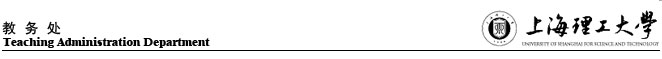 (教务处存档联)                                                申请编号：（学院盖章）上海理工大学本科生课程缓考申请表--------------------------------------------------------------------------------------------------------------------－(申请人存档联)                                                申请编号：      上海理工大学本科生课程缓考申请回执注：1、申请缓考提供的证明材料由学院审核原件，并将复印件附在申请表后；2、缓考与补考同时进行，时间由教务处统一安排。请注意教务处网站上的相关通知，以免延误考试时间。学号学号姓名联系电话专业专业学院申请日期    年  月  日    年  月  日申请理由申请理由因病不能参加考核（提供二级甲等及以上医院出具的诊断证明，且须经校卫生科认定通过）随堂考核课程与期末考核时间冲突（提供两门课考核时间证明）因学生本人或家庭发生重大变故、不可抗力等情形不能参加考核（提供相关证明，并由辅导员、所在学院主要领导及学校相关部门审核确认）其他经学校批准的特殊情况（按上一条要求提供相关证明）因病不能参加考核（提供二级甲等及以上医院出具的诊断证明，且须经校卫生科认定通过）随堂考核课程与期末考核时间冲突（提供两门课考核时间证明）因学生本人或家庭发生重大变故、不可抗力等情形不能参加考核（提供相关证明，并由辅导员、所在学院主要领导及学校相关部门审核确认）其他经学校批准的特殊情况（按上一条要求提供相关证明）因病不能参加考核（提供二级甲等及以上医院出具的诊断证明，且须经校卫生科认定通过）随堂考核课程与期末考核时间冲突（提供两门课考核时间证明）因学生本人或家庭发生重大变故、不可抗力等情形不能参加考核（提供相关证明，并由辅导员、所在学院主要领导及学校相关部门审核确认）其他经学校批准的特殊情况（按上一条要求提供相关证明）因病不能参加考核（提供二级甲等及以上医院出具的诊断证明，且须经校卫生科认定通过）随堂考核课程与期末考核时间冲突（提供两门课考核时间证明）因学生本人或家庭发生重大变故、不可抗力等情形不能参加考核（提供相关证明，并由辅导员、所在学院主要领导及学校相关部门审核确认）其他经学校批准的特殊情况（按上一条要求提供相关证明）因病不能参加考核（提供二级甲等及以上医院出具的诊断证明，且须经校卫生科认定通过）随堂考核课程与期末考核时间冲突（提供两门课考核时间证明）因学生本人或家庭发生重大变故、不可抗力等情形不能参加考核（提供相关证明，并由辅导员、所在学院主要领导及学校相关部门审核确认）其他经学校批准的特殊情况（按上一条要求提供相关证明）因病不能参加考核（提供二级甲等及以上医院出具的诊断证明，且须经校卫生科认定通过）随堂考核课程与期末考核时间冲突（提供两门课考核时间证明）因学生本人或家庭发生重大变故、不可抗力等情形不能参加考核（提供相关证明，并由辅导员、所在学院主要领导及学校相关部门审核确认）其他经学校批准的特殊情况（按上一条要求提供相关证明）因病不能参加考核（提供二级甲等及以上医院出具的诊断证明，且须经校卫生科认定通过）随堂考核课程与期末考核时间冲突（提供两门课考核时间证明）因学生本人或家庭发生重大变故、不可抗力等情形不能参加考核（提供相关证明，并由辅导员、所在学院主要领导及学校相关部门审核确认）其他经学校批准的特殊情况（按上一条要求提供相关证明）因病不能参加考核（提供二级甲等及以上医院出具的诊断证明，且须经校卫生科认定通过）随堂考核课程与期末考核时间冲突（提供两门课考核时间证明）因学生本人或家庭发生重大变故、不可抗力等情形不能参加考核（提供相关证明，并由辅导员、所在学院主要领导及学校相关部门审核确认）其他经学校批准的特殊情况（按上一条要求提供相关证明）序号缓考课程代码缓考课程代码缓考课程名称缓考课程名称缓考课程名称任课教师签字学院/部任课教师签字学院/部任课教师签字学院/部原考核时间123学号学号姓名申请日期年  月  日序号缓考课程代码缓考课程代码缓考课程名称缓考课程名称缓考课程名称任课教师签字学院/部任课教师签字学院/部原考核时间123学生所在学院意见学生所在学院意见学生所在学院意见                     负责人签名：                  （盖章）      _____年_____月___日                     负责人签名：                  （盖章）      _____年_____月___日                     负责人签名：                  （盖章）      _____年_____月___日                     负责人签名：                  （盖章）      _____年_____月___日                     负责人签名：                  （盖章）      _____年_____月___日                     负责人签名：                  （盖章）      _____年_____月___日